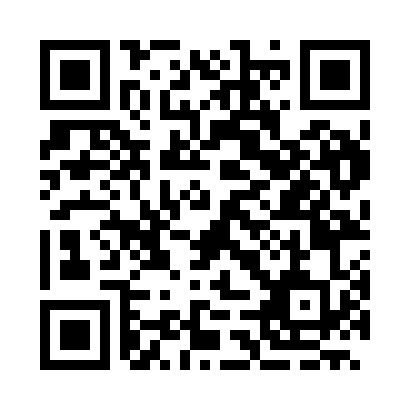 Prayer times for Kaloyanovo, BulgariaWed 1 May 2024 - Fri 31 May 2024High Latitude Method: Angle Based RulePrayer Calculation Method: Muslim World LeagueAsar Calculation Method: HanafiPrayer times provided by https://www.salahtimes.comDateDayFajrSunriseDhuhrAsrMaghribIsha1Wed4:186:081:116:098:159:582Thu4:166:071:116:108:1610:003Fri4:146:061:116:108:1710:014Sat4:126:041:116:118:1810:035Sun4:106:031:116:128:1910:056Mon4:086:021:116:128:2010:067Tue4:076:011:116:138:2110:088Wed4:055:591:116:138:2210:109Thu4:035:581:116:148:2410:1110Fri4:015:571:116:158:2510:1311Sat3:595:561:116:158:2610:1512Sun3:585:551:106:168:2710:1613Mon3:565:541:106:178:2810:1814Tue3:545:531:106:178:2910:2015Wed3:525:521:116:188:3010:2116Thu3:515:511:116:188:3110:2317Fri3:495:501:116:198:3210:2418Sat3:475:491:116:208:3310:2619Sun3:465:481:116:208:3410:2820Mon3:445:471:116:218:3510:2921Tue3:435:461:116:218:3610:3122Wed3:415:451:116:228:3710:3223Thu3:405:441:116:228:3810:3424Fri3:385:441:116:238:3910:3525Sat3:375:431:116:248:4010:3726Sun3:365:421:116:248:4110:3827Mon3:345:421:116:258:4210:4028Tue3:335:411:116:258:4210:4129Wed3:325:401:126:268:4310:4330Thu3:315:401:126:268:4410:4431Fri3:305:391:126:278:4510:45